           NIEČO PRE POHYB NAŠÍCH DETÍNafúknite balóny, ozdobte si balón zvieratkom podľa voľby. Švihadlom, lanom si vytvoríme ohrádky pre dané zvieratká a zahrajme sa, kto najrýchlejšie zaženie zvieratká do ohrádky podľa pokynov. Na  zahnanie balónov - zvieratiek môžeš použiť ruky alebo mucholapky.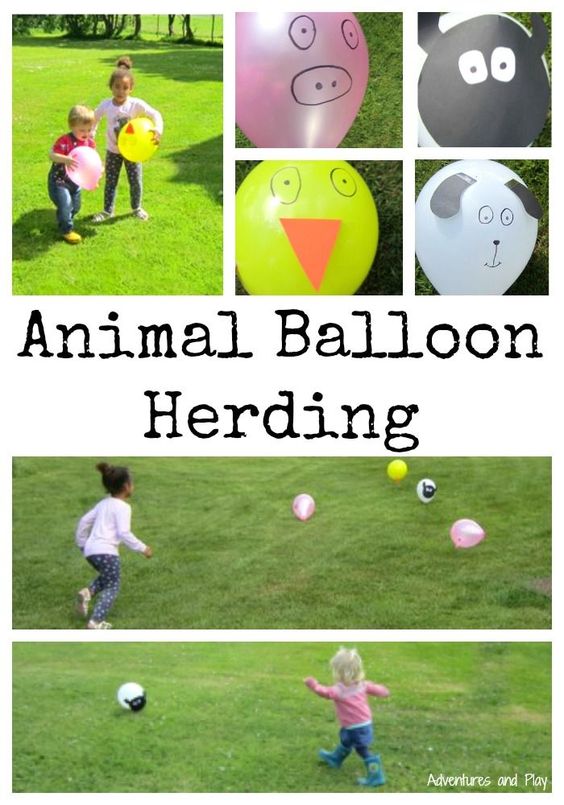 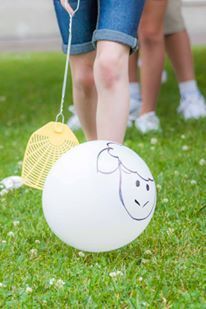  Z papierových tanierikov- na grilovanie si vyrobíte zvieratká s ktorými si môžete precvičovať- hod do diaľky- napríklad určené zvieratko.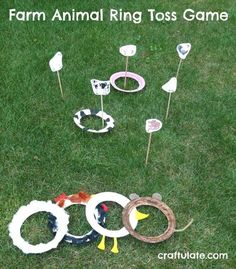 Ak máte pingpongové loptičky alebo z kinder vajičok môžete sa takto zahrať, kde si deti precvičia aj počítanie pri hre s kockou. Pravidlá: Bodky na kocke vyznačíte do počtu päť, miesto na počet šesť bude na X- čo znamená, že nemôže si priložiť ani jedno vajíčko. Vyhráva ten, ktorý má najviac vajíčok na svojej podložke. 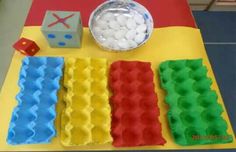 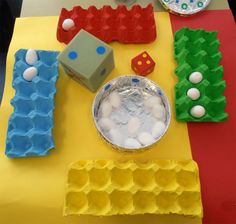 Kto bude prvý v cieli? Tu deti nech reagujú na - pripraviť sa, pozor, štart- dohovorený signál                                                     pohotovo vybehnúť.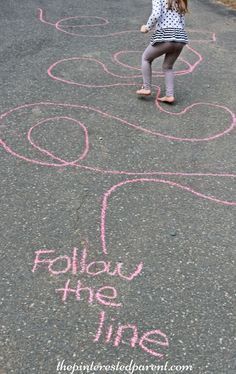 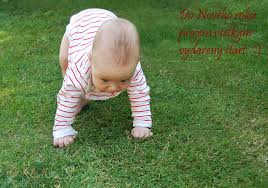 